ФИО педагога: С.А. Бубновская                                                                                                                                                      Программа: «Английская азбука»Объединение: 1АД, 1БД, 1 ВД. Дата занятия по рабочей программе: 06.04- 07.04.2020, 09.04-10.04.20. Тема занятия: «Цвета»Задание: выучить стих «Про цвета», раскрасить  картинку со стихом, картинку по номерам  и прямоугольники соответственно названиям  цветов.Материалы: распечатка стихотворения и картинки «Бабочка», фломастеры или карандаши. Порядок выполнения:Прослушать видеозапись с названиями цветов на английском языке.При помощи взрослого познакомиться с новым стихотворением.Разукрасить картинку со стихом или нарисовать свою.Разукрасить картинку по номерам.Разукрасить прямоугольники соответственно названию цвета.По возможности выучить стихотворение или повторять за взрослыми построчно.Снять на видеокамеру, как вы выучили стихотворение, сфотографировать картинку или свой рисунок и отправить мне на электронный адрес: Sweta_@mail.ru  или WhatsApp 89149320037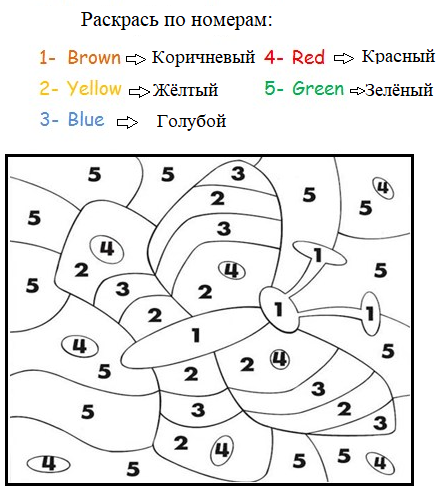 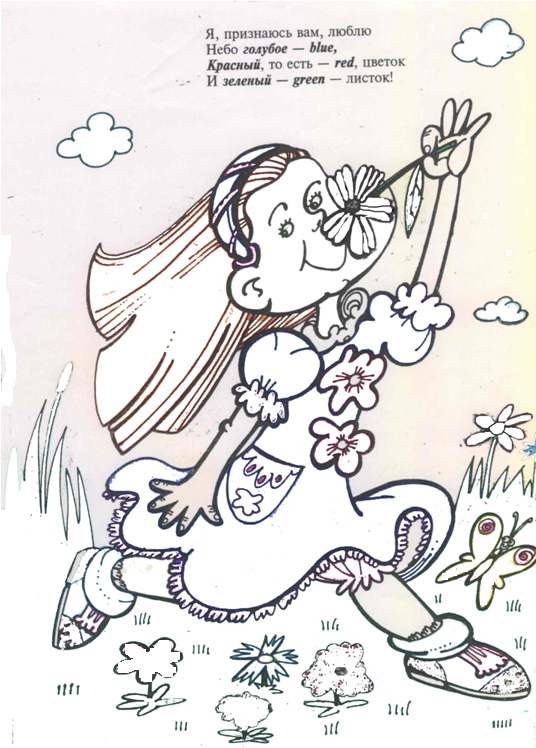 Разукрасить  прямоугольники  соответственно слову:Blue                                      Red                                   Green                                Yellow                                   Brown  